Complaint Form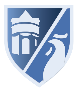 Appendix 1:  Complaint FormPlease complete and return to Head teacher’s Personal Assistant (complaints co-ordinator) who will acknowledge receipt and explain what action will be taken.Your name:Pupil’s name (if relevant):Your relationship to the pupil (if relevant):Address:Postcode:Day time telephone number:Evening telephone number:Please give details of your complaint.What action, if any, have you already taken to try and resolve your complaint.(Who did you speak to and what was the response)?What actions do you feel might resolve the problem at this stage?Are you attaching any paperwork? If so, please give details.Signature:Date:Complaint referred to (staff member investigating):Date: Outcome: (to be completed by staff member investigating) Resolved/unresolved – Please indicate Further action: SignatureDate  